Newsletter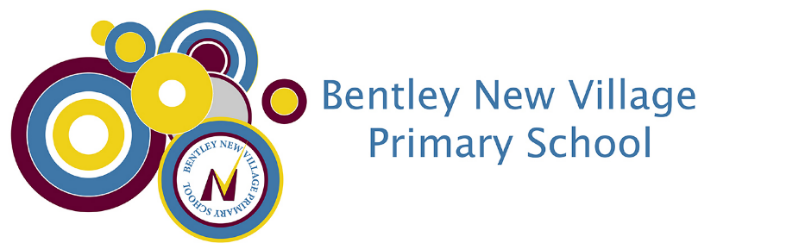 October 2022www.bentleynewvillage.comhttps://www.facebook.com/BentleyNewVillagePrimarySchoolThank you for everyone’s continued support and hard work to make our first half term back a happy and successful one!  The children have all begun to settle back into school routines well and are looking  Family Talk Time:One of our school priorities this year is centred around Oracy and meaningful talk.  To support we have launched a new initiative called family talk time.  It’s easy to think that children’s speech, language and communication develops no matter what.  But this isn’t true.  Children don’t learn to talk by accident.  Adults play a really important role in nurturing and supporting these skills. We can do this by listening to what children say and building on their ideas.  Hopefully by now you should have received the focus for last half term which was based around a favourite photograph.  Children will be asked in school to talk about the chosen photograph.  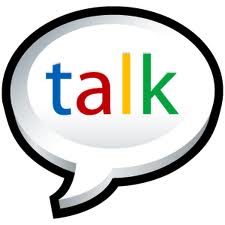 Our topic for next half term will be family.  The children will be asked to talk about their family with you and then report back to class.Payments to School:   Payments to school for dinner money, trips and extended school clubs continue to be paid using the ParentPay website.  If you have not set up an account with ParentPay, or have lost your login details, please speak to staff in the school office.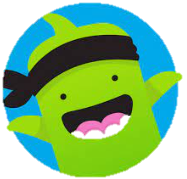 Class Dojo:By now you should be up and running on class dojo.  If not please see your child’s class teacher to be invited.  Thank you to all the parents already on there.  You can see the dojo’s awarded in class and also keep up to date with events in school.  Please use dojo to contact parents where possible.Open Evenings: The week beginning 14th November will be our first parents evening of this school year.  I hope you all find them very useful to discuss your child’s return to school and how they have settled in. We are aiming for 100% contact, please contact your child’s class teacher as soon as possible to make an appointment.  School Council: 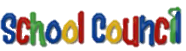 We are pleased to announce the names of our children elected onto our school council.  These children have already had an important role to play in the interviews for our new headteacher: Key Stage 1:Daisy and Isaac (Mr McGregors Garden) Jay and Lucy (Neverland) Jorgi and Kaya (100 Acre wood) Lower Key Stage 2:						Upper Key Stage 2:Gabriel and Maria (Magic Faraway Tree) 			Rose and Jack (Narnia)  Milly and Faith (Secret Garden) 				Lewis and Trudy (New York)  Cayson and Imogen (Hogsmeade)  				Riley and Miley (Wonderland)  Focus Learning Behaviour: In school we promote 6 different learning behaviours.  This year we have decided to focus on developing one each half term.  This would be started on the first day of term and continued throughout the half term including playtimes.  Our focus for last half term was encouraging cooperation and up until Christmas we will be working on determination.  Please support us by looking at what this means at home.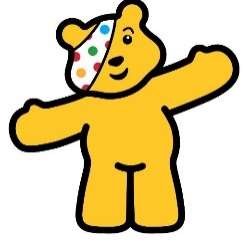 Children in Need: 	 We would like to support BBC Children in Need on Friday 18th November. This year, the BBC theme is ‘Together we can change young lives’ – It is intended to be ‘spotacular’.  We will be asking children to wear spots for the day.Contact Details: To support us in being able to contact you in an emergency and remain GDPR compliant, please inform the school office of any change in address and/or contact numbers asap.School Improvement Priorities:School priorities are determined with regard to the following: outcomes of the school’s self-evaluation systems, government/LA initiatives, data analysis, consulting with children and parents, both formally and informally and embedding successful school initiatives which warrant further development. Our key priorities identified for improvement over this coming school year are: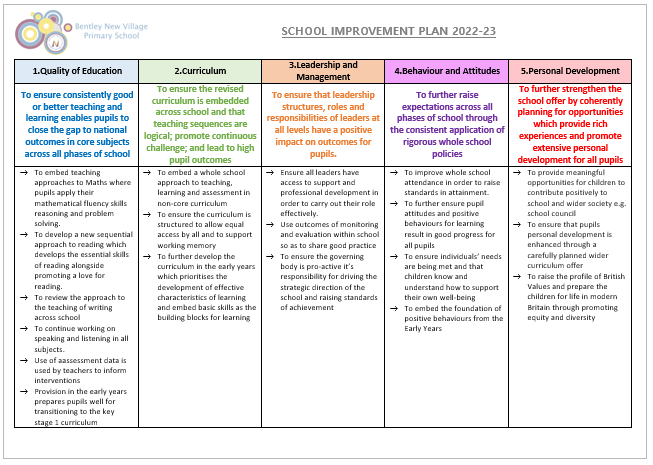 Attendance: This year we are continuing to aim for our target of 97% and this is reflecting in attendance being one of our target priorities.  As a Local Authority maintained school, we follow Doncaster LA Attendance policies and guidelines. As part of these processes, we are required to send a letter to parents if their child’s attendance falls below 95%.   If your child is absent for 10% or more of school sessions, and their attendance falls below 90%, they are defined by the government as a ‘Persistent Absentee’ and information regarding your child’s attendance is reported to the Local Education Authority and Department for Education.  Wherever possible, medical and dental appointments should be arranged out of school hours; where this is not possible we need to see either an appointment card or receive a letter containing the appropriate details.  Our aim is to have no children absent without authorisation and we rely on your help and co-operation to achieve this.  Also, please note that children in all year groups are assessed during May/June and therefore any absences should be avoided during this month.  In addition to the end of Key Stage assessments (Years 2 & 6), there is a compulsory phonics assessment for every child in Year 1 and a multiplication tables test for every child in Year 4 which will both take place during June 2023.The table below shows the weekly average attendance figures for each class so for this half-term.  The school target is 97% so we have no classes above that figure, this is obviously a concern. Diary Dates:Where a * * appears these could be days where the children are asked to dress in a costume.And Finally… 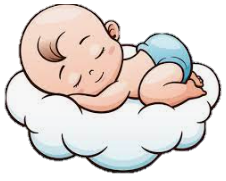 We welcome back Mrs Smith following her maternity leave.Some more of our staff have welcomed new additions recently.  Many congratulations to Miss Greaves, Mr Stallard, Miss Oldham and Mrs Fogg.  It is with sadness that we say our farewells to Mrs Brown this week, as she moves on to a new exciting role outside of the classroom – we wish her all our best wishes.  Mrs Simmons Class Average Attendance (%)Number of Late MarksDucklings89.36Robins95.48Mr McGregors Garden 91.927Neverland968100 Acre Wood94.84Hogsmeade93.114Secret Garden91.523Magic Faraway Tree96.427Narnia92.110New York 9413Wonderland86.49TOTAL 93149DateYear GroupEvent31.10.22All YearsSchool opens (start of school day)11.11.22All YearsRemembrance Dayw/b 14.11.22All YearsParents Consultation Evening18.11.22All Years*Children in Need*01.12.22All YearsChristmas Tree Dressing/Carols05.12.22Y1 & 22pm Christmas Concert06.12.22F1 (Duckings)11am/2pm Christmas Concert07.12.22Y5 & 62pm Christmas Concert08.12.22Y3 & 42pm Christmas Concert09.12.22F2 (Robins)2pm Christmas Concert09.12.22All Years*Christmas Jumper Day*16.12.22All Yearsam – Christmas Party and activitiesSchool closes at 1.30pm03.01.23All YearsSchool opens (start of school day)w/b 16.01.23Y2 & 6SATS parents information meetingsw/b 23.01.23Y4Multiplication Tables Check (MTC) parent information meetingw/b 23.01.23Y1Phonics information meeting06.02.23All YearsChildren’s Mental Health Week10.02.23All YearsSchool closes (end of school day)20.02.23All YearsTraining Day21.02.23All YearsSchool opens (start of school day)23.02.23All YearsSafer Internet Day02.03.23All Years*World Book Day*13.03.23All YearsScience Week17.03.23All Years*Comic Relief*24.03.23All YearsReports Out31.03.23All YearsSchool closes (end of school day)17.04.23All YearsSchool opens (start of school day)01.05.23All YearsSchool Closed02.05.23All YearsSchool opens (start of school day)02.05.23Y2Y2 SATs beginw/b 08.05.23Y6SATs week25.05.23All YearsSchool closes (end of school day)26.05.23All YearsTraining Day05.06.23All YearsSchool opens (start of school day)05.06.23Y4MTC check begins09.06.23-11.06.23Y5 & 6PGLw/b 12.06.23Y1Phonics Screening week21.06.23All Years*World Music Day*26.06.23All YearsSchool Diversity Week03.07.23All YearsArts Weekw/b 03.07.23All YearsParents Consultation Eveningsw/b 10.07.23All YearsSports Week (Sports day within this week date tbc)w/b 17.07.23Y6Leavers Performances & Party18.07.23All YearsNew Village Citizen of the Year Awards21.07.23All YearsSchool closes